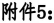 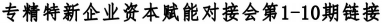 产融对接、管理赋能--专精特新企业资本赋能对接会 (首期) 成功举办http://www.ccmi.edu.cn/2022/07/1658136125.html专精特新企业资本赋能对接会 (第2期) 在深举办http://www.ccmi.edu.cn/2022/08/1659510139.html专精特新企业资本赋能对接会 (第3期) 顺利举办http://www.ccmi.edu.cn/2022/08/1661933873.html专精特新企业资本赋能对接会 (第4期) 在深举办http://www.ccmi.edu.cn/2022/09/1664505383.html企腾飞相伴 精上市有招 ——专精特新企业资本赋能对接会第5期深圳小巨人专场成功举办http://www.ccmi.edu.cn/2022/11/1668162466.html专精特新企业资本赋能对接会 (第6期) 在深举办http://www.ccmi.edu.cn/2022/11/1669711409.html专精特新企业资本赋能对接会 (第7期) 在深举办http://www.ccmi.edu.cn/2023/03/1679039439.html专精特新企业资本赋能对接会 (第8期) 在深举办http://www.ccmi.edu.cn/2023/04/1682581634.html专精特新企业资本赋能对接会 (第9期) 在深举办http://www.ccmi.edu.cn/2023/06/1686816417.html专精特新企业资本赋能对接会 (第10期) 在深举办http://www.ccmi.edu.cn/2023/06/1687329606.html